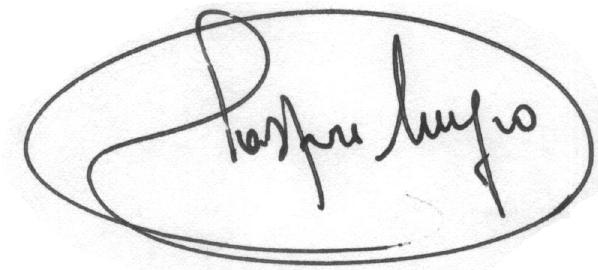 Castelvetrano, 20/07/2016			________________________________________Gaspare MagroCurriculum VitaeEUROPASS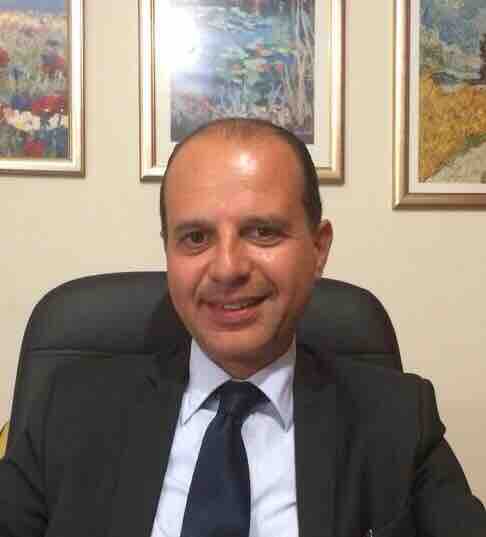 Informazioni Personali Nome e CognomeMagro Gaspare 	ResidenzaVia Tagliata n.75 C 91022 Castelvetrano (TP) StudioVia Gaetano Maria Pernice, 5 – 90144 PalermoTelefono091 516382Fax1782719967Cell.392.94.11.602E-mailmagro.gaspare@gmail.com PECgaspare.magro@pec.odcecmarsala.it CittadinanzaItalianaData di nascita05 Giugno 1965Luogo di nascitaCaltagirone (CT)SessoMaschileCodice Fiscale MGR GPR 65H05 B428JAttività ed Esperienze professionaliDal 1984 ad OggiCONSULENZA CONTABILE E FISCALE ALLE PMI:Consulenza Fiscale, Contabile e Gestionale in favore di PMI, Enti No ProfitConsulenza Contrattuale CommercialeOperazioni di finanza straordinaria (Fusioni, scissioni, cessioni, liquidazioni di aziende) Revisione Legale e Contabile Rendicontazione di progetti finanziati con Fondi UEDal 1998 ad OggiCONSULENZA DI DIREZIONE E ORGANIZZAZIONE A PMI e P.A.:Supporto al Management di PMI nella predisposizione di Budget e Bilanci previsionali;Tax Planning Strategie di Gestione delle Crisi AziendaliAnalisi finanziaria e ricerca di fonti di finanziamento;Studi di fattibilità economico-finanziaria;Posizioni e Cariche ricoperte dal 1984 al 1985Collaborazione con lo Studio di Consulenza del Rag. Gaspare Stallone (Consulente del Lavoro, Revisore Contabile, Esperto Tributarista) di Castelvetrano	Mansione: contabilità generale, dichiarazioni dei redditi.dal 1986 al 1998Responsabile settore fiscale della Confesercenti di Campobello di Mazara. 	Mansioni: Gestione degli adempimenti IVA, contabilità generale, pratiche amministrative, redazione di bilanci e dichiarazioni fiscali.dal 1998 ad OggiSocio e Amministratore della Consulting Server Srl - Servizi di Consulenza Direzionale alle Imprese – sedi di Castelvetrano, Campobello di Mazara e Palermo.  	Mansioni:	Responsabile del Controllo di Gestione		Responsabile Finanza e Tesoreria		Consulenza Contabile, Fiscale e Giuslavoristica a PMI Clienti		Consulenza di Direzione e Organizzazione a PMI Clienti (Budget, Bilanci 	previsionali, Controllo di Gestione, Contrattualistica Commerciale, Analisi 	finanziaria e ricerca di fonti di finanziamento, Studi di fattibilità 	economico-finanziaria, Tax Planning, Strategie di Gestione e risoluzione 	delle Crisi Aziendali)dal 2014 ad OggiSocio dello Studio Legale Tributario Associato DMS - Professioni integrate – Avvocati & Commercialisti - Sedi Campobello di Mazara e Palermo 	Mansioni:	Responsabile del Controllo di Gestione		Responsabile Finanza e Tesoreria		Consulenza Contabile, Fiscale e Giuslavoristica a PMI Clienti		Consulenza di Direzione e Organizzazione a PMI Clienti (Budget, Bilanci 	previsionali, Controllo di Gestione, Contrattualistica Commerciale, Analisi 	finanziaria e ricerca di fonti di finanziamento, Studi di fattibilità 	economico-finanziaria, Tax Planning, Strategie di Gestione e risoluzione 	delle Crisi Aziendali)Istruzione e formazioneFormazione Continua: partecipazione a corsi, seminari e master di aggiornamento professionale (su tematiche fiscali, contabili e gestionali) organizzati e/o riconosciuti dal Consiglio Nazionale dei Dottori Commercialisti ed Esperti Contabili per l’acquisizione dei crediti formativi;Qualifica professionale per l’iscrizione al Registro “Organismi Composizione Crisi da Sovraindebitamento” presso il Ministero della Giustizia - ex art. 4, c. 6, D.M. 24/09/2014 N. 202 Revisore Legale - iscritto nel registro dei revisori legali al. N.169996 - Decreto Ministeriale 23/12/2013 – G.U. n.03 del 10/01/2014Dottore Commercialista – iscritto all’Ordine di Marsala – Albo n.430/AAbilitazione all’esercizio della professione di Dottore Commercialista presso L’Università di Palermo Facoltà di Economia Laurea Specialistica in Economia e Gestione della Finanza Abilitazione all’esercizio della professione di Esperto Contabile presso l’università di Palermo Facoltà di EconomiaLaurea di Primo Livello in Scienze dell’Economia e Gestione Aziendale Diploma di Ragioniere e Perito Commerciale conseguito presso l'Istituto Tecnico Commerciale "G.B. Ferrigno" di Castelvetrano anno scolastico 1983/1984 Capacità e competenze InformaticheZucchetti: 	Conoscenza avanzata di Omnia APRI e Basew (Contabilità, IVA, Bilanci, Dichiarazioni, Indici, Business Plan, ecc.)Sistemi:	Buona Conoscenza di Profis (Contabilità, IVA, Bilanci, Dichiarazioni, Indici, Business Plan, ecc.)Office Automation: 	Buona conoscenza dei principali applicativi: Excel, Word, Power Point, Adobe, Outlook, Intenet Explorer .Capacità e competenzeorganizzativeCapacità di leadershipGestione organizzativaCapacità di gestire problemi complessi e progetti di gruppoCapacità d’insegnamento e di gestione dell’aulaCapacità relazionaliCapacità e Competenze RelazionaliLeadershipGestione di problemi complessi e attività di gruppoCapacità d’insegnamento e di gestione dell’aulaOttime capacità relazionaliLingueMadrelinguaItalianoItalianoItalianoItalianoAltra LinguaFranceseFranceseFranceseFrancese• ComprensioneAscolto: BuonoLettura:Buono• ParlatoInterazione orale:BuonoProduzione orale:Buono• ScrittoDiscretoDiscretoDiscretoDiscretoAltra LinguaIngleseIngleseIngleseInglese• ComprensioneAscolto: DiscretoLettura:Discreto• ParlatoInterazione orale:ScolasticoProduzione orale:Scolastico• ScrittoBuonoBuonoBuonoBuonoIl presente curriculum vitae viene redatto in forma di autocertificazione ai sensi dell’Art. 2, Legge 4.1.1968 n°15 – come modificato dall’Art. 3, c. 10, Legge n°127/1997 e D.P.R. 20.10.1998 n°403 e Artt. 46, 47 del D.P.R. 445/2000.Ai sensi del D.lgs 196/2003 dichiaro, altresì, di essere informato che i dati raccolti saranno trattati, anche con strumenti informatici, esclusivamente nell’ambito del procedimento per il quale la presente dichiarazione viene resa e che al riguardo competono al sottoscritto tutti i diritti previsti dall’art 13 della medesima leggeIl presente curriculum vitae viene redatto in forma di autocertificazione ai sensi dell’Art. 2, Legge 4.1.1968 n°15 – come modificato dall’Art. 3, c. 10, Legge n°127/1997 e D.P.R. 20.10.1998 n°403 e Artt. 46, 47 del D.P.R. 445/2000.Ai sensi del D.lgs 196/2003 dichiaro, altresì, di essere informato che i dati raccolti saranno trattati, anche con strumenti informatici, esclusivamente nell’ambito del procedimento per il quale la presente dichiarazione viene resa e che al riguardo competono al sottoscritto tutti i diritti previsti dall’art 13 della medesima leggeIl presente curriculum vitae viene redatto in forma di autocertificazione ai sensi dell’Art. 2, Legge 4.1.1968 n°15 – come modificato dall’Art. 3, c. 10, Legge n°127/1997 e D.P.R. 20.10.1998 n°403 e Artt. 46, 47 del D.P.R. 445/2000.Ai sensi del D.lgs 196/2003 dichiaro, altresì, di essere informato che i dati raccolti saranno trattati, anche con strumenti informatici, esclusivamente nell’ambito del procedimento per il quale la presente dichiarazione viene resa e che al riguardo competono al sottoscritto tutti i diritti previsti dall’art 13 della medesima leggeIl presente curriculum vitae viene redatto in forma di autocertificazione ai sensi dell’Art. 2, Legge 4.1.1968 n°15 – come modificato dall’Art. 3, c. 10, Legge n°127/1997 e D.P.R. 20.10.1998 n°403 e Artt. 46, 47 del D.P.R. 445/2000.Ai sensi del D.lgs 196/2003 dichiaro, altresì, di essere informato che i dati raccolti saranno trattati, anche con strumenti informatici, esclusivamente nell’ambito del procedimento per il quale la presente dichiarazione viene resa e che al riguardo competono al sottoscritto tutti i diritti previsti dall’art 13 della medesima leggeIl presente curriculum vitae viene redatto in forma di autocertificazione ai sensi dell’Art. 2, Legge 4.1.1968 n°15 – come modificato dall’Art. 3, c. 10, Legge n°127/1997 e D.P.R. 20.10.1998 n°403 e Artt. 46, 47 del D.P.R. 445/2000.Ai sensi del D.lgs 196/2003 dichiaro, altresì, di essere informato che i dati raccolti saranno trattati, anche con strumenti informatici, esclusivamente nell’ambito del procedimento per il quale la presente dichiarazione viene resa e che al riguardo competono al sottoscritto tutti i diritti previsti dall’art 13 della medesima leggeIl presente curriculum vitae viene redatto in forma di autocertificazione ai sensi dell’Art. 2, Legge 4.1.1968 n°15 – come modificato dall’Art. 3, c. 10, Legge n°127/1997 e D.P.R. 20.10.1998 n°403 e Artt. 46, 47 del D.P.R. 445/2000.Ai sensi del D.lgs 196/2003 dichiaro, altresì, di essere informato che i dati raccolti saranno trattati, anche con strumenti informatici, esclusivamente nell’ambito del procedimento per il quale la presente dichiarazione viene resa e che al riguardo competono al sottoscritto tutti i diritti previsti dall’art 13 della medesima legge